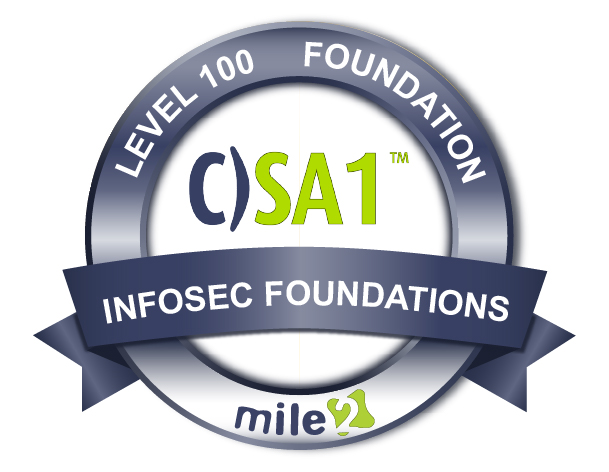 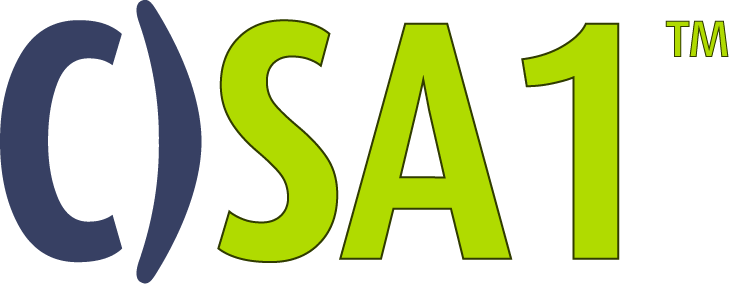 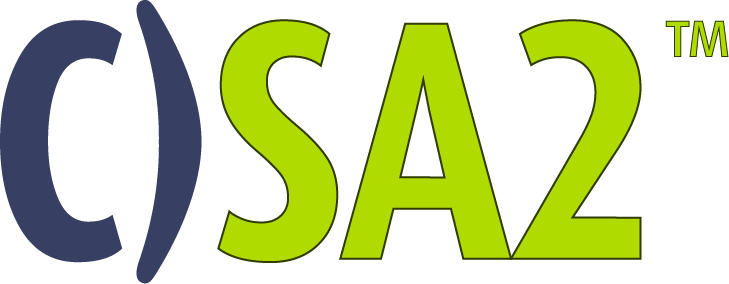 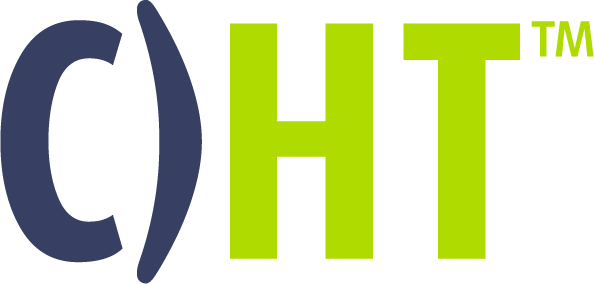 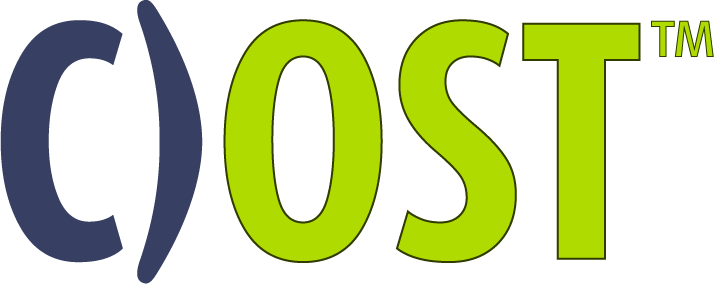 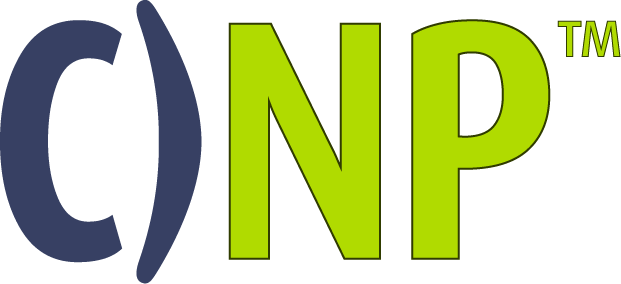 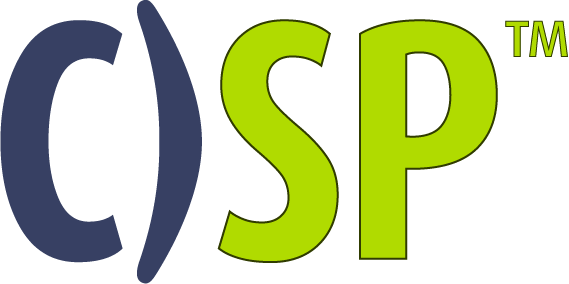 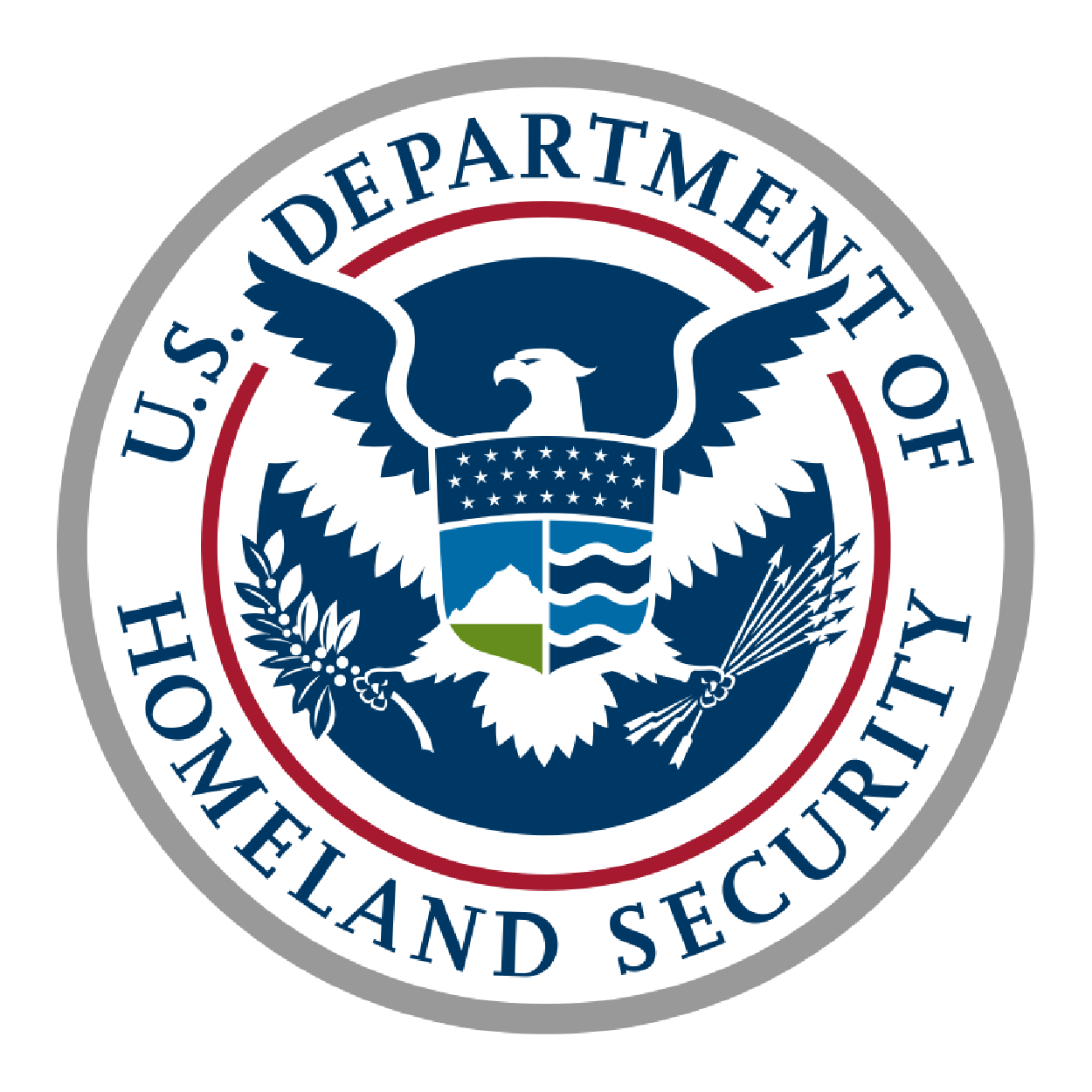 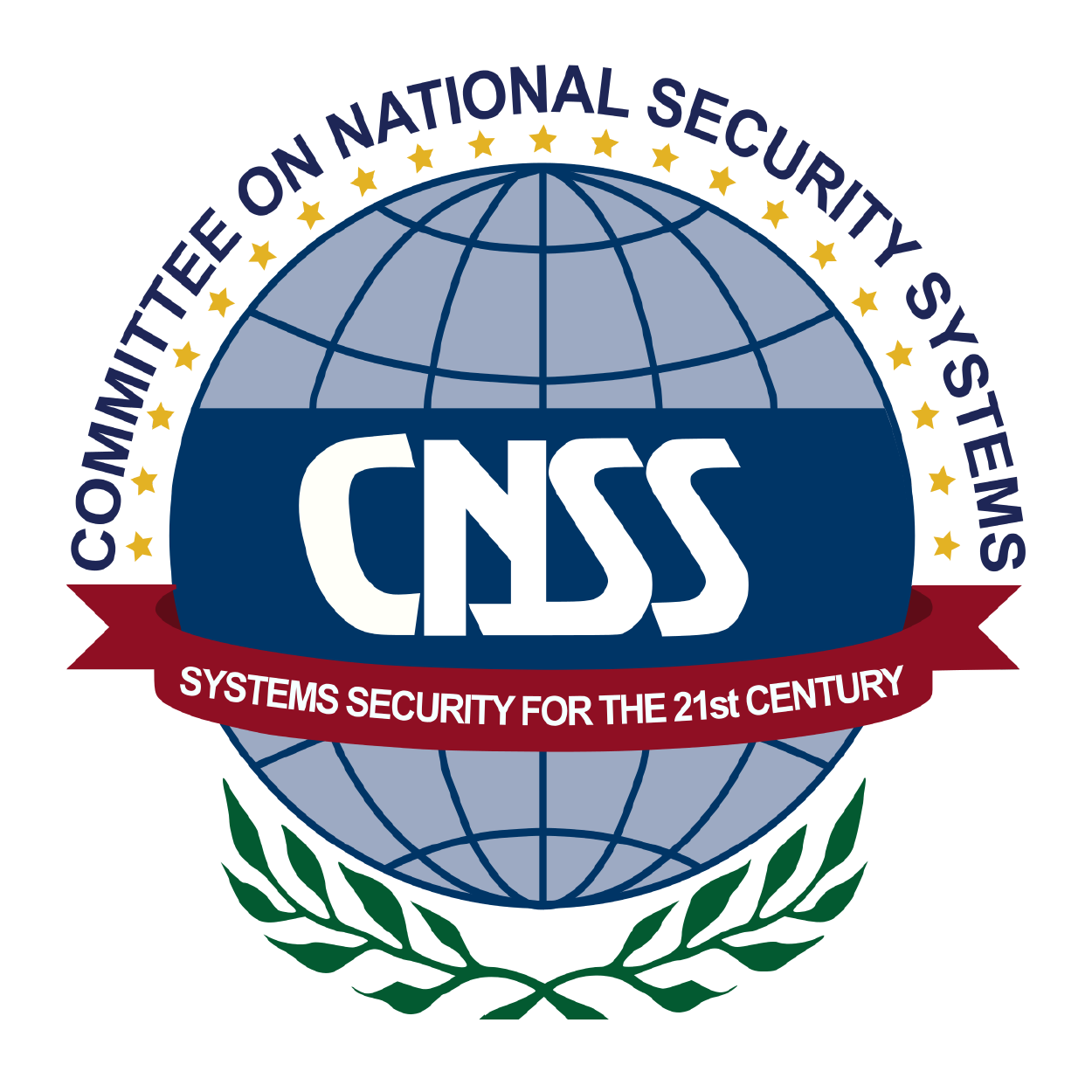 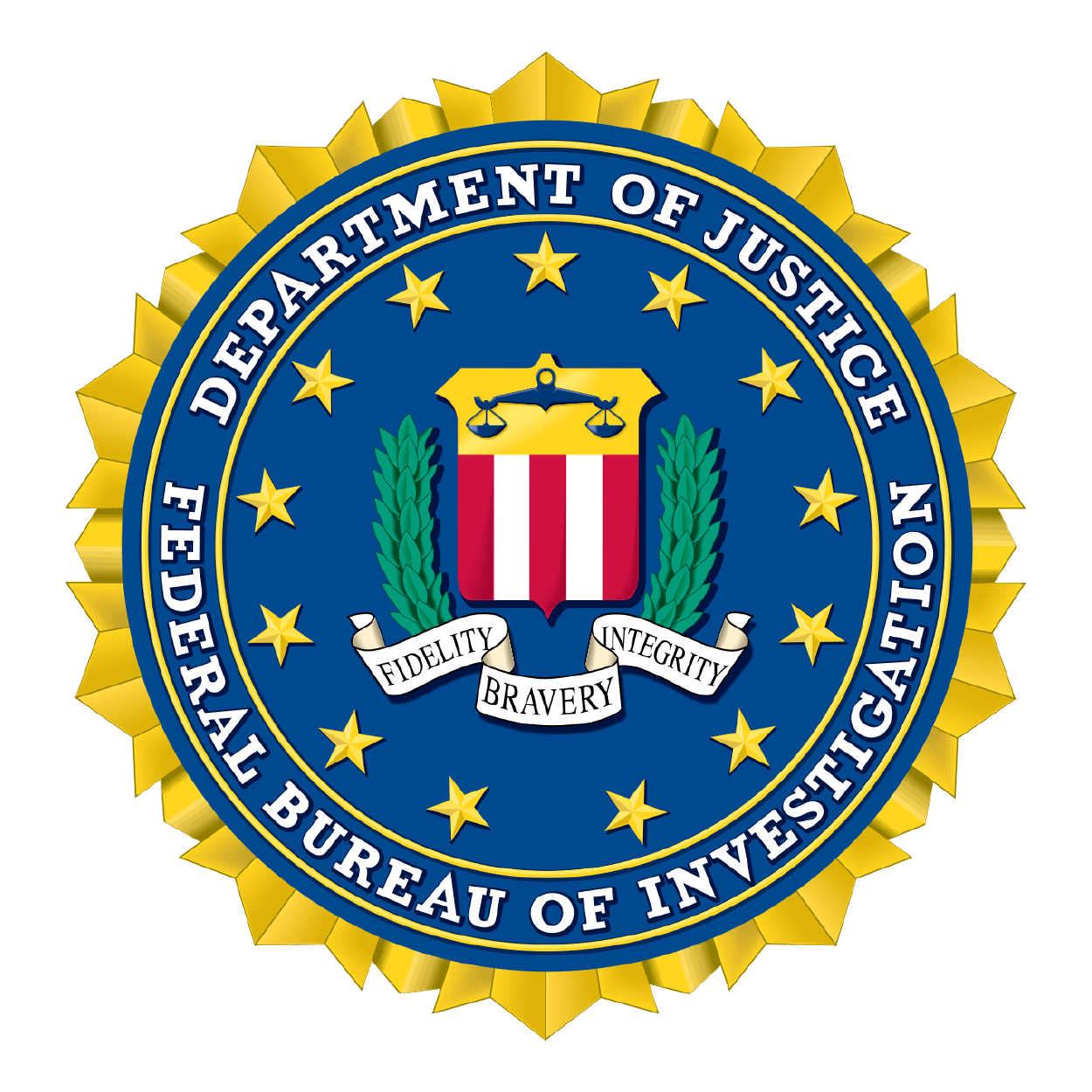 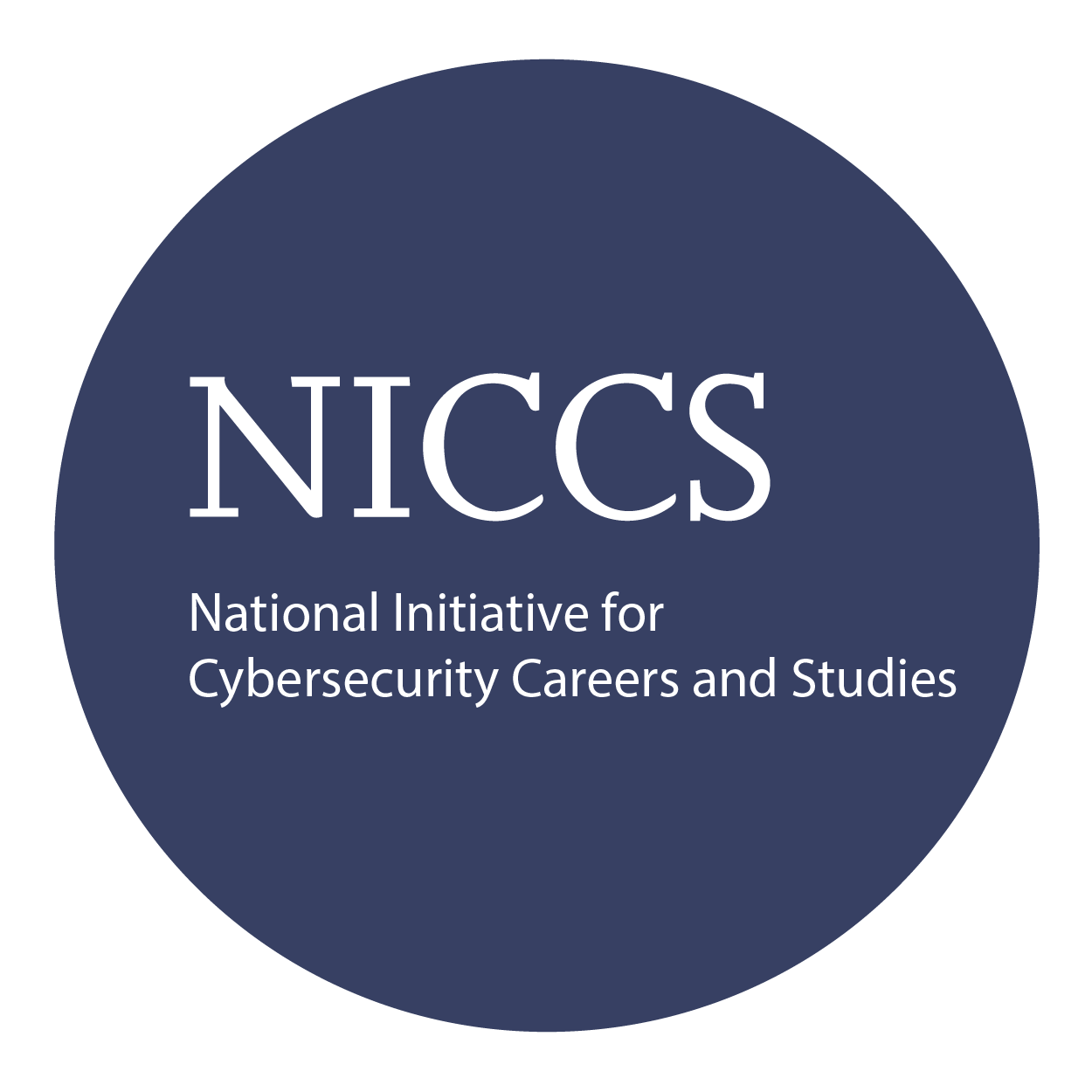 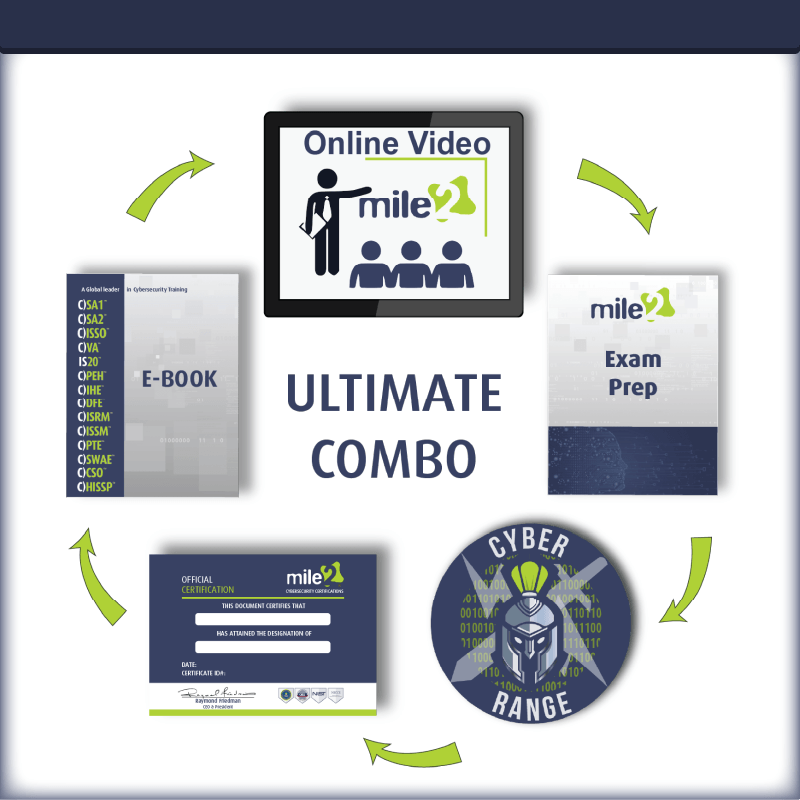 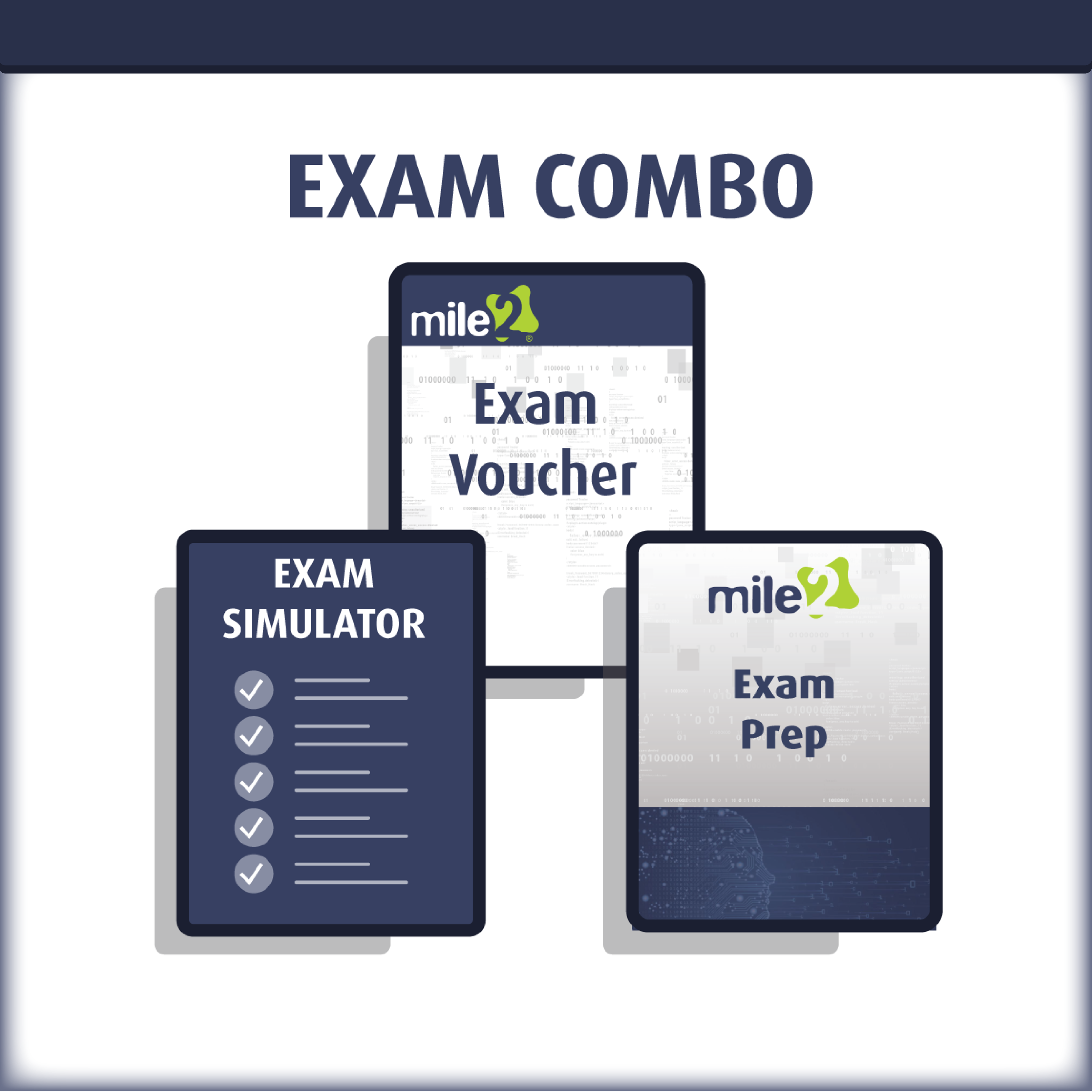 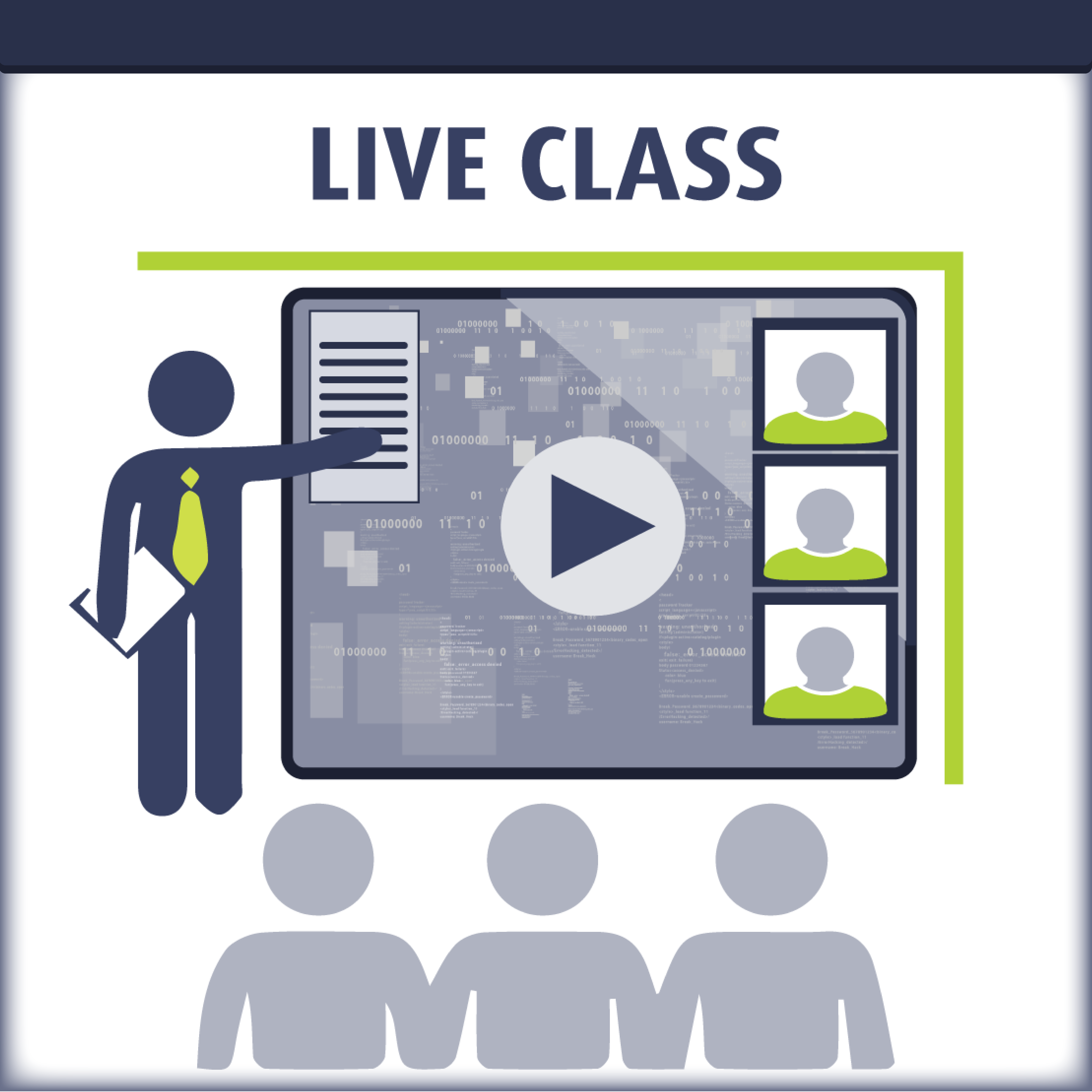 Detailed Outline:Course Introduction Module 1 - Basic Security Awareness What is it and why it’s needed?
End User Risk TrendsWho, What and How are people the target What are the losses associated to end user hacks?The policies are as good as the employee who embraces themModule 2 - Social Engineering
Phishingmail, via phone, social websites are commonSpear Phishing Example: Fake email sampleSocial mediaPersonification Module 3 - Data Classification and corporate use (Safe Guarding)Corporate Sensitive, internal or public classification Objectives of securing data (IP, Compliance/legislature)Personal vs. Business UseSegregating personal use with business useData managementBusiness standard for deleting dataPersonal standard of data dumping (old phones/hard drives and usb)Did you know that I can unearth deleted docs from a USB drive from a standard Forensics app off of the internet? How to delete and get rid of your old dataModule 4 - End User Best PracticesInternet utilization Hot spots, public places & roaming risksSafe Web Site surfingDiscerning safe secure sites (never go to a site link indirectly)Locks and HTTPSComputer UsageUsing computer in non-admin modeRansomwarePassword managementRemovable DevicesMobile, Smart Phones and Tablets (risks associated with mobile devices)Device always lockedDevice should always be trackable 